АЙЫРТАУСКИЙ РАЙОНИМАНТАУСКАЯ СРЕДНЯЯ ШКОЛАВзаимодействие тел. МассаУрок физики в рамках декады физики, математики, информатики7 класс2012 г.Цель урока: Обеспечить усвоение понятий: взаимодействие тел, инертность, масса.Задачи урока:ОбразовательныеСоздать условия обеспечивающие усвоение понятий взаимодействие, инертность, масса.Показать, что взаимодействие необходимое условие изменения скорости тел.Выяснить какие свойства тела характеризует масса.Рассмотреть понятие масса тела с позиций физической величины.Систематизировать и расширить знания учащихся о массе тела.ВоспитательныеСодействовать в ходе урока формированию мировоззренческих понятий: причинно-следственных связей, познаваемости природы.Способствовать эстетическому воспитанию учащихся.Воспитывать интерес к предмету через показ связи изучаемого материала с реальной жизнью.Обеспечивать благоприятную психологическую обстановку на уроке, мотивацию учащихся к учебной деятельности (через посильность заданий и ситуации успеха)РазвивающиеПродолжить развитие речи, мышления, внимания.Формирование навыков учебной работы.Тип урока: урок изучения новых знанийМетоды: словесные, наглядные, проблемно-поисковые, наблюдение, экспериментальныеТехнология: ИКТ при изучении нового материала и закреплении.Оборудование: ПК, мультимедиа проектор, электронная презентация “Масса тела” (Презентация), легкоподвижные тележки (2 шт.), веревка, кегля.Ход урокаВведение в темуСегодня на уроке мы продолжаем изучение темы “Движение и взаимодействие тел”. Движение и взаимодействие – это основные свойства материи, которая окружает нас, частью которой мы с вами являемся. В физике, в частности в механике, которую мы начали с Вами изучать, движение и взаимодействие рассматриваются как физические явления. На предыдущих уроках . Вы познакомились с физическими величинами, которые характеризуют движение. Сегодня на уроке мы выясним, что в физике понимают под взаимодействием, какая связь существует между движением и взаимодействием; а также поговорим о массе тел и узнаем какова ее роль при взаимодействии.Сейчас проведем небольшой эксперимент. Опыт 1. Нужно встать на легкоподвижную тележку (приглашается один ученик из класса) и попробовать с помощью тележки, не сходя с нее, добраться до учительского стола. Удалось?Опыт 2. Предложи способ добраться до стола, с помощью тележки.Вывод: (закончите предложения)Согласно явлению инерции тело само не может …Для изменения скорости тела на него нужно подействовать …Опыт 3. (приглашаются два ученика разной массы)На одинаковом расстоянии от кегли устанавливаются две тележки, на которые встают ученики. В руки им дается веревка, с помощью которой ученик с меньшей массой должен дотянуть до кегли второго ученика.Опыт 4. опыт повторяется, но уже тянет веревку ученик с большей массой тела, пытаясь добраться до кегли первым. Получилось?Вывод:В результате взаимодействия оба тела изменяют свою скорость. Но изменение скорости тел …, оно зависит от ….Наша с вами задача выяснить: от чего? (учащиеся высказывают предположения, среди которых возможно будет и правильное; т.к. понятие массы используется на уроках по другим предметам).Если ответ прозвучал, то учитель сообщает тему урока и план изучения нового материала. Если нет, то переходит к демонстрации презентации, а развернутый план учащиеся составляют сами в конце урока по своему конспекту. Тема урока “Взаимодействие тел. Масса” Девиз: “Радость видеть и понимать – есть самый прекрасный дар природы. А. ЭйнштейнПлан1) Взаимодействие тел2) Инертность3) Масса телаСогласно плану, который отражает основное содержание урока, в конце урока вы будете .Знать: понятие взаимодействия, какие свойства тела характеризует массаУметь: приводить примеры из своего жизненного опыта; решать задачи на определение массы тел с помощью взаимодействия и взвешивания; переводить единицы измерения массы в СИ; описывать понятие массы по ПОХ (с позиций физической величины).Понимать: что такое инертность и какова роль эталона в измерении массы.Изучение нового материалаПерейдем к 1 вопросу. Выясним: что же такое взаимодействие? Вопросы:1) Почему скорость тележки в 1 опыте не изменилась? (потому что нет взаимодействия).2) Почему во 2 опыте скорости тележек одинаковые? (потому что тележки одинаковые).3) Почему в 3 опыте скорости после взаимодействия разные (тележки разные)Вывод: Действие тел друг на друга называют взаимодействием.При взаимодействии тел изменяется их скорость. (Записать в тетрадь). Грузовой и легковой автомобили двигаются с одинаковой скоростью. Однако их тормозной путь различен. Почему?Вывод: Масса характеризует инертные свойства телУстановим связь между скоростью тел и их массами при взаимодействии.Запись формул в тетрадь.Конкретизируем смысл понятия инерция, обратимся к словарю.Инертность от латинского inertis (лень, бездеятельность).Инертность характеризует стремление тела сопротивляться изменению скорости.Инертность свойство характерное для всех тел, оно состоит в том, что для изменения скорости тела необходимо некоторое время: чем больше это время, тем более инертно тело.Можно воспользоваться определением в учебнике:Инертностью называют свойство тел по-разному менять свою скорость при взаимодействии.Степень проявления свойств тел количественно характеризуется физической величиной. Для инертности такой величиной является масса.Мерой инертности тела является масса. Масса характеризует не только инертные свойства тела.Работа со слайдом.Масса характеризует гравитационные свойства тел, т.е. способность притягиваться к Земле. Гравитация в переводе на русский тяготение, притяжение, тяжесть. Иногда о теле с большой массой говорят тяжелое, а с маленькой массой – легкое.Рассмотрим массу с позиций физической величины по плану обобщенного характера Составление конспекта в тетрадиМасса тела – это физическая величина, являющаяся количественной мерой инертности тел.Масса тела характеризует инертные и гравитационные свойства тел.Масса обозначается латинской буквой – т.В системе СИ масса измеряется в килограммах. [m] = кгЭталоном массы является платиново-иридиевая цилиндрическая гиря, ее масса 1 килограмм. (сообщение ученика об эталоне массы).Масса это скалярная физическая величина.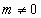 Любое реально существующее тело обладает массой.Самую маленькую массу имеют элементарные частицы, которые входят в состав атомов. Самую большую массу имеют звезды.Задание 1: Установи соответствие между живым существом и его массой. (выполняется устно или на слайде мышкой с указателем в виде “фломастера” рисуются стрелки”; щелчком мыши проверяем правильный ответ)Массу тела можно измерить двумя способами:– Взаимодействием тел, используя формулу.– Взвешиванием – с помощью весов. Подведем итоги:Озвучить содержание слайда (опорный конспект)Вместо многоточия вставьте подходящие по смыслу слова. (Работа по цепочке по одному предложению, текущее закрепление).А сейчас просмотрите свой конспект. Выясните, на все ли поставленные в начале урока вопросы получены ответы.Домашнее задание: 1-3 обязательное для всех, 4 творческое (по желанию, возможно создание мини-презентации)1) § 18, 192) Упражнение 6 № 1-33) Приведите примеры ситуаций, в которых мы интересуемся массой тел (письменно в тетрадь 3-5 ситуаций).4) Подготовьте сообщение по одной из тем:Единицы измерения массыИзмерение массы на РусиЭталон массыМасса в мире природы и техники.Ну а сейчас приступим к закреплению изученного материала.Закрепление материала, изученного на урокеЗакрепление проводится по выбору учителя:1 вариант Решение задач № 1-8  К задаче № 2 2 вариант Компьютерный тест Контроль: выполнение теста с экрана на листочках, обмен листочками и взаимопроверка с выставлением оценки карандашом. Выполнение тестовых заданий с презентации. (часть ребят выполняют тестовое задание за компьютером, остальные в тетради с экрана).Подведение итога урока. Рефлексия 